Committee Name:  Charitable Partners	Committee Chair(s):  Sonya Alexander-HarryDate/Time of meeting: 12/6/2021 Attendees: Sonya Harry, DeAnn Broom, Inette Brown, Marie Dillworth, Pamela Hall, Erika Jeddiah, Cynthia Robinson, Melody Southall, Tamera Diggs-Tate, Ollie White, Stephanie Neile, Darralyn Johnson, Marilyn DeenCommittee Decisions: (limit 500 characters)Recommendation(s) to Executive Board: (limit 500 characters)Next month’s activities: (limit 500 characters)Volunteer Activities (include Date/Participants/Time): (limit 500 characters)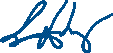 Signature of soror making the committee report: ___________________________________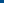 Date of report to Executive Board/Chapter: ___12/17/2021Date/Time of next scheduled committee meeting: __1/3/2021; 7 p.m.__________ _______The committee discussed and collaborated on a letter to go to Brian Kavanaugh-Jones to accompany a money order to return the monies he donated to the Toy and Coat drive.The Committee voted unanimously to present a quarterly update (via a presentation) at the January 8 meeting to provide highlights on the St. Jude Walk/Run Fundraiser, Toy Drive (100 toys collected), Coat Drive (28 coats) and the March of Dimes Book Drive (62 books collected: 50 purchased + 14 collected) and discuss the upcoming Go Red Luncheon (February) and Relay for Life East Austin (Saturday, May 14, 6 p.m.)Plan for Go Red Engagement and Awareness with the American Heart AssociationPlan for Relay for Life East Austin (May 14, 2022) – This will be a collaboration with the Physical and Mental Health Committee. Attend NCNW Meeting on January 10, 2022